JĘZYK ROSYJSKI KLASA VIII					poniedziałek 8.06.2020Temat: Зачем люди любят весеннюю грозу? – nazwy zjawisk pogodowych.Proszę przepisać do zeszytu słówka związane z pogodą: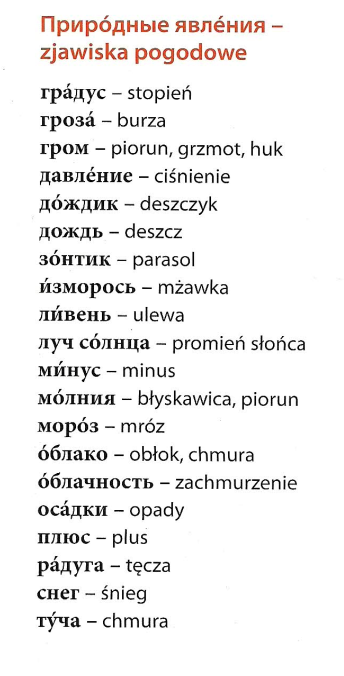 Środa 10.06.2020Temat: Прогноз погоды на завтра – prognoza pogody.Uzupełnij kartę pracy.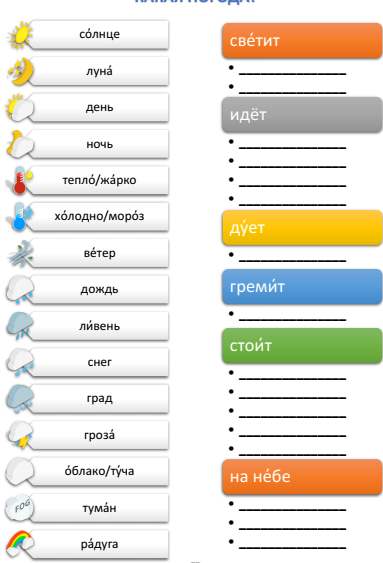 WYKONANE PRACE ODSYŁAMY!!!!